الإشعار بممارسات الخصوصيةإقرار بالاستلام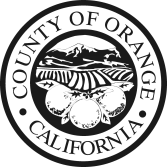 إقرار بالاستلامإنكم بتوقيع هذه الاستمارة، تقرون باستلام إشعار ممارسات الخصوصية لمقاطعة أورانج. ويقدم إشعارنا بممارسات الخصوصية معلومات حول الطريقة التي يمكنكم بها استخدام والافصاح عن معلوماتكم الطبية. فنناشدكم بقراءته بالكامل.يخضع إشعارنا بممارسات الخصوصية للتغيير. ويجوز لكم الحصول على نسخة من الإشعار المعدل إذا ما عدلنا إشعارنا عبر التسجيل على http://ochealthinfo.com/about/admin/hipaa/npp أو بالاتصال بمسؤول الخصوصية بالمقاطعة على 4082-834 (714) .وبرجاء الاتصال بمسؤول الخصوصية بالمقاطعة على 4082-834 (714) إذا كانت لديكم أي استفسارات حول إشعارنا بممارسات الخصوصية. إنني أقر باستلام إشعار مقاطعة أورانج بممارسات الخصوصية.الاسم طباعة: 								  ___التاريخ:  _________________التوقيع:  _______________________________________________________________(المريض/الأب/الوصي/ولي الأمر)INABILITY TO OBTAIN ACKNOWLEDGEMENTINABILITY TO OBTAIN ACKNOWLEDGEMENTTo be completed only if signature is not obtained.   Please check the box that best applies. To be completed only if signature is not obtained.   Please check the box that best applies. Patient/Client has already received NPP at another County facility.Patient/Client to receive anonymous testing; wishes to remain anonymous.Please describe the good faith efforts made to obtain the patient’s/client’s acknowledgement, and the reasons why the acknowledgement was not obtained below:Print Name: 									      Date: __________________Signature: ______________________________________________________________________(County Clinic/Office Staff)